104.09.22-公費生新生家長座談會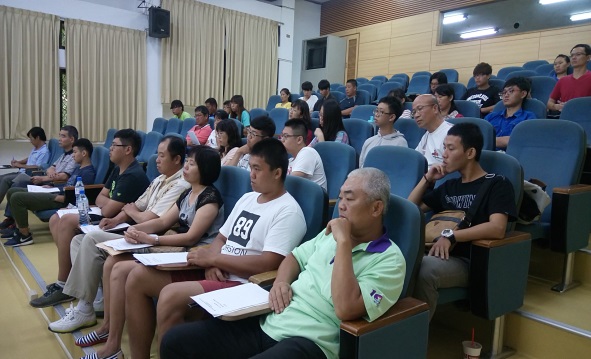 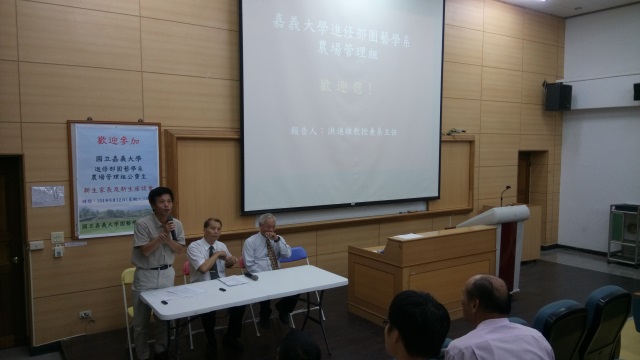 當天參加座談會的新生與家長        由李堂察老師介紹農產管理組的沿革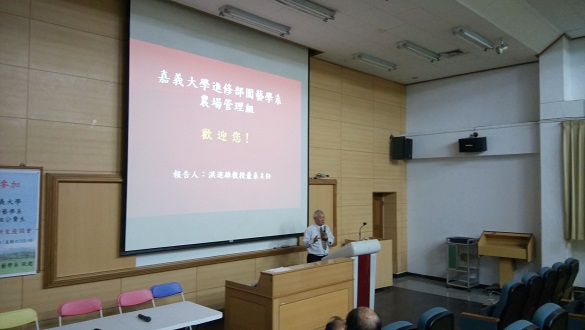 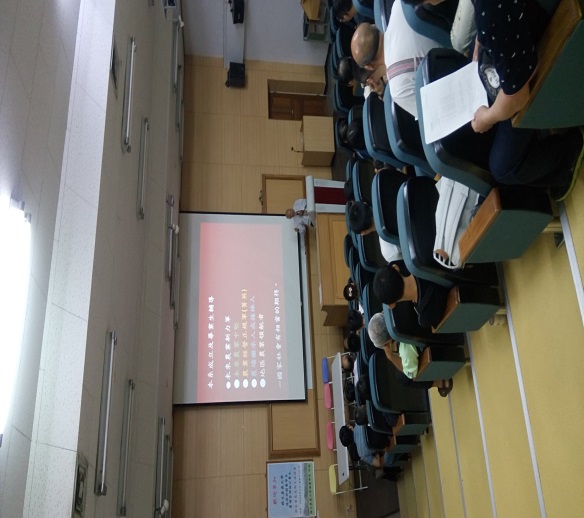 由洪主任向大家報告本系的細項       洪主任向大家報告本系的細項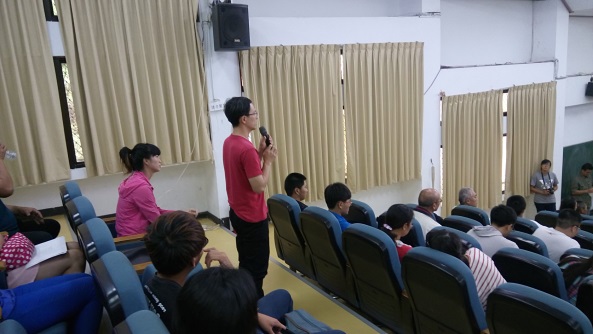 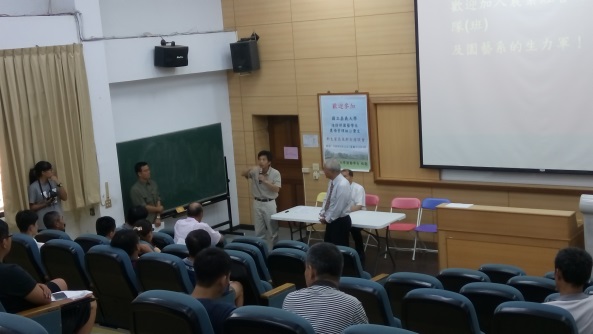 新生與家長提出問題與主任討論      由李堂察教授與新生及家長相互討論